North East School Division 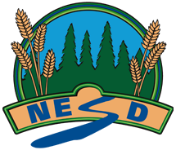 Unpacking Outcomes Unpacking the Outcome Unpacking the Outcome Unpacking the Outcome Explore --> the dimensions (spiritual, biological, cognitive, emotional and social)Explore --> the dimensions (spiritual, biological, cognitive, emotional and social)Explore --> the dimensions (spiritual, biological, cognitive, emotional and social)Outcome (circle the verb and underline the qualifiers) Outcome (circle the verb and underline the qualifiers) Outcome (circle the verb and underline the qualifiers) P20.2 Explore how spiritual, biological, cognitive, emotional and social dimensions influence the way we think and feel about the world.P20.2 Explore how spiritual, biological, cognitive, emotional and social dimensions influence the way we think and feel about the world.P20.2 Explore how spiritual, biological, cognitive, emotional and social dimensions influence the way we think and feel about the world.KNOW UNDERSTAND BE ABLE TO DO Vocabulary: DomainsSocial-culturalSensationPerceptionSubliminal perceptionEndocrine systemFour domains of being: biological, mental, emotional and spiritual (*1)Examples of ethical and moral issues: genetic engineering, organ donation, organ transplants (*2)Social Perceptions: stereotypes, prejudice, discrimination (*3)That human behaviors are influenced by the domains.That the four domains can be influenced by our cultures, environment, and lifestyles.Examine the effects of the four domains of being *1 on thoughts, feelings and behaviour, such as, reflected in the Medicine Wheel.Analyze the role of socio-cultural influences such as customs, lifestyles and values, on physical and social development.Determine how the brain processes sensory information and distinguish the differences among sensation, perception and subliminal perception.Investigate the role and function of the endocrine system and the effects stimulants, depressants and hallucinogens have on the body’s ability to process information.Investigate and evaluate ethical and moral issues*2.Explore the challenges (e.g., language, lifestyle, customs, laws) a newcomer might face when integrating into a new culture. Examine how the perception of one’s physical and cultural environment can influence the behaviours, relationships and life goals of a person.Analyze differences among motivation, attitude and emotions and determine the roles each plays in performance (e.g., sports, academics, arts). Create a representation that demonstrates the presence of motivation, attitude and emotion in own life (e.g., casting agency, academic program, television commercial promoting yourself).Discuss the impact of symbols/logos that affect emotions and attitudes (e.g., sport logos, mascots, media).Determine how one’s thoughts, feelings and behaviours can influence others.Examine how social perceptions *3 are formed and changed.ESSENTIAL QUESTIONS ESSENTIAL QUESTIONS ESSENTIAL QUESTIONS Why are we different?How does our mind and body change due to our physical and cultural environment?Why are we different?How does our mind and body change due to our physical and cultural environment?Why are we different?How does our mind and body change due to our physical and cultural environment?